РЕГЛАМЕНТОБЩЕСТВЕННОГО СОВЕТА ПРИ МИНИСТЕРСТВЕ СТРОИТЕЛЬСТВА, АРХИТЕКТУРЫ И ЖИЛИЩНО-КОММУНАЛЬНОГО ХОЗЯЙСТВА РЕСПУБЛИКИ ДАГЕСТАНI. ОБЩИЕ ПОЛОЖЕНИЯОбщественный совет является постоянно действующим консультативно-совещательным органом общественного контроля и участвует в осуществлении общественного контроля в порядке и формах, предусмотренных Федеральным законом от 21 июля 2014 года N 212-ФЗ "Об основах общественного контроля в Российской Федерации", Законом Республики Дагестан от 4 декабря 2015 года № 113 «О некоторых вопросах осуществления общественного контроля в Республике Дагестан» и настоящим Положением.Общественный совет самостоятельно решает вопросы, отнесенные к его ведению в соответствии с Положением об Общественном совете при Министерстве строительства, архитектуры и жилищно-коммунального хозяйства Республики Дагестан (далее - Положение об Общественном совете), утвержденным приказом Министерства строительства, архитектуры и жилищно-коммунального хозяйства Республики Дагестан от 9 ноября 2022 года № 11-Пр-162.Настоящий Регламент Общественного совета при Министерстве строительства, архитектуры и жилищно-коммунального хозяйства Республики Дагестан (далее - Регламент) конкретизирует отдельные вопросы деятельности Общественного совета и внутренней организации его работы по осуществлению своих полномочий.Общественный совет в своей деятельности руководствуется Конституцией Российской Федерации, федеральными законами, правовыми актами Президента Российской Федерации и Правительства Российской Федерации, Конституцией Республики Дагестан, законами Республики Дагестан и иными нормативными правовыми актами, а также Положением об Общественном совете.Деятельность Общественного совета основывается на принципах законности, уважения прав и свобод человека, равенства и плюрализма мнений, свободного, открытого, гласного обсуждения и коллективного решения вопросов.Участие членов Общественного совета в его работе осуществляется на общественных началах, безвозмездно, и не дает членам Общественного совета каких-либо привилегий или дополнительных прав, а равно не возлагает на них дополнительных обязанностей, помимо перечисленных в  Положении об Общественном совете и настоящем Регламенте.II. СОСТАВ И СТРУКТУРА ОБЩЕСТВЕННОГО СОВЕТАПерсональный состав Общественного совета формируется Министерством строительства, архитектуры и жилищно-коммунального хозяйства Республики Дагестан на конкурсной основе из числа кандидатур, выдвинутых общественными объединениями и иными некоммерческими организациями, экспертным и научным сообществом и граждан, имеющих опыт работы в соответствующей сфере деятельности Минстроя РД. Персональный состав Общественного совета утверждается приказом Министра строительства, архитектуры и жилищно-коммунального хозяйства Республики Дагестан.В состав Общественного совета входят:Председатель Общественного совета;Заместитель Председателя Общественного совета;члены Общественного совета.Организационную структуру Общественного совета составляют:Председатель Общественного совета;Заместитель Председателя Общественного совета;Ответственный секретарь Общественного совета.Председатель Общественного совета утверждается на первом заседании Общественного совета из числа кандидатур, предложенных членами Общественного совета (включая возможное самовыдвижение).Заместитель Председателя Общественного совета избирается на первом заседании Общественного совета из числа кандидатур, выдвинутых членами Общественного совета (включая самовыдвижение).Ответственный секретарь Общественного совета не входит в состав Общественного совета и назначается приказом Министра строительства, архитектуры и жилищно-коммунального хозяйства Республики Дагестан. III. ФОРМИРОВАНИЕ ПЛАНА РАБОТЫ ОБЩЕСТВЕННОГО СОВЕТАОсновной формой деятельности Общественного совета являются заседания, которые проводятся не реже одного раза в квартал и считаются правомочными при присутствии на них не менее половины его состава, лично, а также членов Общественного совета, участвующих в заседании посредством аудио-видеосвязи. Внеочередное заседание Общественного совета созывается по инициативе его председателя, по предложению Министра либо по требованию не менее чем половины членов Общественного совета.По решению председателя Общественного совета может быть проведено также заочное заседание.Общественный совет осуществляет свою деятельность в соответствии с Планом работы на год, согласованным с Министром строительства, архитектуры и жилищно-коммунального хозяйства Республики Дагестан и утвержденным Председателем Общественного совета, определяя перечень вопросов, рассмотрение которых на заседаниях Общественного совета является обязательным.Общественным советом могут быть утверждены перечни вопросов, которые должны рассматриваться только на очных заседаниях Общественного совета.Предложения для включения в План работы направляются Ответственному секретарю Общественного совета не позднее 15 декабря текущего года для обобщения, согласования с Министром строительства, архитектуры и жилищно-коммунального хозяйства Республики Дагестан и вынесения проекта Плана работы на заседание Общественного совета для рассмотрения его членами и утверждения Председателем Общественного совета.Предложения для включения в План работы должны состоять из формулировки вопроса, выносимого на заседание Общественного совета, с кратким обоснованием необходимости его рассмотрения Общественным советом.Проект Плана работы рассылается членам Общественного совета не менее чем за три дня до заседания Общественного совета, на котором План должен быть рассмотрен.Согласованный с Министром строительства, архитектуры и жилищно-коммунального хозяйства Республики Дагестан План работы утверждается на заседании Общественного совета по представлению Председателя Общественного совета.План отражает минимум важнейших вопросов, относящихся к сфере деятельности Министерства строительства, архитектуры и жилищно-коммунального хозяйства Республики Дагестан, решение по которым необходимо принять Общественному совету в очередном календарном году.Утвержденный План работы Общественного совета рассылается членам Общественного совета и размещается на сайтах Министерства строительства, архитектуры и жилищно-коммунального хозяйства Республики Дагестан и Общественного совета.План работы Общественного совета может быть дополнен или изменен в течение календарного года.IV. ПОДГОТОВКА К ПРОВЕДЕНИЮ ЗАСЕДАНИЯ ОБЩЕСТВЕННОГО СОВЕТАЗаседания Общественного совета созываются Председателем Общественного совета (либо заместителем Председателя Общественного совета в случаях, предусмотренных настоящим Регламентом).За месяц до дня заседания Общественного совета ответственные за рассмотрение вопросов члены Общественного совета предоставляют Ответственному секретарю Общественного совета формулировки вопросов, информационные и иные материалы, которые доводятся до сведения участников заседания Общественного совета и Министра.Ответственный секретарь Общественного совета на основании представленных материалов подготавливает проект повестки заседания Общественного совета, согласовывает его с Министром строительства, архитектуры и жилищно-коммунального хозяйства Республики Дагестан и предоставляет на утверждение Председателю Общественного совета.Члены Общественного совета информируются секретарем Общественного совета о дате, времени и месте проведения заседания в письменной или устной форме не позднее, чем за 7 дней до дня заседания.Ответственный секретарь Общественного совета за пять рабочих дней до дня заседания Общественного совета предоставляет указанные материалы Министру строительства, архитектуры и жилищно-коммунального хозяйства Республики Дагестан и членам Общественного совета.V. ПОРЯДОК ПРОВЕДЕНИЯ ЗАСЕДАНИЙ И ПОДГОТОВКИ РЕШЕНИЙОБЩЕСТВЕННЫМ СОВЕТОМПредседатель Общественного совета председательствует на заседаниях Общественного совета.В случае отсутствия (отпуск, болезнь и т.п.) Председателя Общественного совета по его поручению на заседании председательствует Заместитель Председателя Общественного совета.По решению Председателя Общественного совета может быть проведено заочное заседание Общественного совета, в этом случае проводится заочное голосование.Заседание Общественного совета правомочно, если в его работе принимают участие более половины членов Общественного совета от общего числа членов Общественного совета.При решении вопросов на заседаниях Общественного совета каждый член Общественного совета обладает одним голосом.При равенстве голосов Председатель Общественного совета имеет право решающего голоса.В заседании Общественного совета с правом совещательного голоса участвует Министр или уполномоченное им должностное лицо. На заседаниях Общественного совета вправе присутствовать иные работники Министерства.Решения на очных заседаниях Общественного совета принимаются большинством голосов от общего числа членов Общественного совета, присутствующих на заседании, а также участвующих в заседании посредством аудио-видеосвязи путем открытого голосования.Решения Общественного совета принимаются в форме заключений, предложений и обращений, носят рекомендательный характер и отражаются в протоколах заседаний Общественного совета.Решения Общественного совета отражаются в протоколах заседаний, которые подписываются секретарем Общественного совета и утверждаются председателем Общественного совета. Копии протокола заседания представляются членам Общественного совета. Члены Общественного совета обязаны лично участвовать в заседаниях Общественного совета. В случае неоднократного (2 и более) пропуска заседаний Общественного совета членом Общественного совета его полномочия члена могут быть прекращены досрочно.В период между заседаниями Общественного совета по решению Председателя Общественного совета или заместителя Председателя Общественного совета Общественный совет вправе принимать решения по вопросам, входящим в его компетенцию, заочным голосованием членов Общественного совета. Председатель Общественного совета или заместитель Председателя Общественного совета утверждают перечень вопросов, поставленных на заочное голосование членов Общественного совета, а также форму голосования с указанием срока голосования не более 10 рабочих дней, с момента направления материалов членам Общественного совета.Члены Общественного совета в течение срока, установленного Председателем Общественного совета или заместителем Председателя Общественного совета должны выразить и направить свое мнение Председателю Общественного совета.Решение Общественного совета считается принятым, если по истечении срока, установленного Председателем Общественного совета или заместителем Председателя Общественного совета, с момента начала голосования за него проголосовало более половины членов Общественного совета.По решению Председателя Общественного совета либо заместителя Председателя срок голосования может быть продлен, но не более чем на три рабочих дня или сокращен до одного рабочего дня. В случае увеличения или сокращения сроков голосования члены Общественного совета уведомляются соответствующим образом.На первом заседании Общественного совета, проводимом в очной форме, следующим за заочным голосованием членов Общественного совета, Председатель Общественного совета информирует членов Общественного совета об основаниях принятия решения о проведении заочного голосования членов Общественного совета и представляет отчет о результатах рассмотрения вопросов, внесенных в повестку указанного голосования.Решения Общественного совета, принятые на очных заседаниях Общественного совета, заочным голосованием членов Общественного совета, оформляются протоколами, копии которых представляются Ответственным секретарем Общественного совета членам Общественного совета.Члены Общественного совета, не согласные с решением Общественного совета, вправе изложить свое особое мнение, которое в обязательном порядке вносится в протокол заседания.Информация о решениях Общественного совета, заключения и результаты экспертиз по рассмотренным проектам нормативных правовых актов и иным документам, план работы на год, а также ежегодный отчет об итогах деятельности Общественного совета в обязательном порядке подлежат опубликованию в информационно-телекоммуникационной сети "Интернет", в том числе на интернет - ресурсах, согласованных с Министерством.VI. ПОРУЧЕНИЕ ОБЩЕСТВЕННОГО СОВЕТАДля подготовки обсуждения вопроса Общественный совет вправе дать поручение отдельным членам Общественного совета.Поручение оформляется в форме отдельного документа и подписывается Председателем Общественного совета.Поручение в течение трех рабочих дней направляется исполнителям, которые не позднее чем в установленный в поручении срок информируют Председателя Общественного совета о результатах его выполнения. БЛАНК 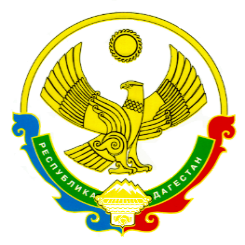 ПРИ МИНИСТЕРСТВЕ СТРОИТЕЛЬСТВА, АРХИТЕКТУРЫ И ЖИЛИЩНО-КОММУНАЛЬНОГО ХОЗЯЙСТВА РЕСПУБЛИКИ ДАГЕСТАН(Минстрой РД)ОБЩЕСТВЕННЫЙ СОВЕТ 367015, Республика Дагестанг. Махачкала, пр. Имама Шамиля, 58тел.: (8722) 51-73-44факс: (8722) 51-73-48сайт: www.minstroy.e-dag.ruэл.почта: minstroy@e-dag.ru«___» ____________ 20__ г. № ________